GUVERNUL ROMÂNIEI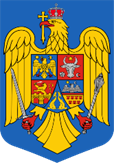 ORDONANȚA DE URGENȚĂprivind unele măsuri fiscal-bugetare și pentru modificarea și completarea unor acte normativeÎn vederea aplicării unor măsuri fiscale benefice pentru mediul de afaceri în contextul în care măsurile pentru combaterea pandemiei de COVID-19 au generat dificultăţi de natură financiară pentru majoritatea operatorilor economici, aceştia confruntându-se în această perioadă cu o lipsă severă de lichiditate,luând în considerare necesitatea atât a susţinerii resurselor financiare ale contribuabililor, cât și a asigurării încasarii unor sume certe și periodice la bugetul general consolidat,având în vedere necesitatea prevenirii acumulării de către contribuabili a noi datorii la bugetul general consolidat care ar putea conduce la declanşarea procedurilor de insolvenţă, precum și necesitatea acordării unor şanse de redresare economică, în special contribuabililor cu afaceri viabile care au fost afectate de criza SARS-CoV-2, şi evitarea deschiderii procedurilor de insolvenţă care din perspectiva recuperării creanţelor bugetare sunt ineficiente,în vederea susținerii conformării la plată, și menținerii lichidităților financiare pentru revitalizarea activității contribuabililor, ca efect al crizei sanitare,având în vedere că mecanismul de stabilire a impozitului specific unor activități afectează lichiditatea operatorilor economici care desfășoară activitate în domeniul HoReCa, prin stabilirea impozitului în funcție de indicatori cantitativi privind suprafața aferentă locației, numărul unităților de cazare, sezonalitate, rangul localității, și nu în funcție de veniturile realizate de acesti operatori economici,luând în considerare întârzierile producătorilor/distribuitorilor de echipamente fiscale în dezvoltarea de software, necesară pentru implementarea conectării aparatelor de marcat electronice fiscale la sistemul informatic naţional de supraveghere şi monitorizare a datelor fiscale al Agenţiei Naţionale de Administrare Fiscală,ținând cont de faptul că ulterior dezvoltării de software este obligatorie parcurgerea unor etape suplimentare, respectiv testarea acestuia, avizarea tehnică a aparatului de marcat electronic fiscal la Institutul Național de Cercetare Dezvoltare în Informatică – ICI București, implementarea în producție, iar pentru finalizarea acestor etape sunt necesare cca. trei luni, context care a făcut ca obiectivul de a conecta aparatele de marcat utilizate de marii contribuabili la sistemul informatic al Agenţiei Naţionale de Administrare Fiscală, până la data de 30 septembrie 2020, să nu poată fi îndeplinit,în vederea evitării sancţionării operatorilor economici din categoria marilor contribuabili pentru nerespectarea termenului de conectare a aparatelor de marcat electronice fiscale la sistemul informatic naţional de supraveghere şi monitorizare a datelor fiscale, în condiţiile în care fapta nu le este imputabilă.ținând cont de faptul că nepromovarea prezentului act normativ ar avea consecinţe negative în sensul că, nereducerea sarcinii fiscale pentru operatorii economici din domeniul HoReCa, în contextul măsurilor de restricționare a desfășurării activității, ca efect al crizei sanitare, ar putea accelera intrarea acestora în procedura de insolvență și reducerea numărului de locuri de muncă în acest domeniu,totodată, ca măsură de prevenire a răspândirii Covid-19, UEFA a decis să amâne Turneul final al Campionatului European de Fotbal 2020, evenimentul sportiv urmând a avea loc în anul 2021,pentru reînnoirea îndeplinirii angajamentelor asumate prin semnarea reconfirmării garanţiei numărul 05.34, România s-a angajat că va întreprinde demersurile necesare pentru susţinerea facilităţilor fiscale şi procedurale și pe perioada de pregătire, organizare şi desfăşurare a Turneului final al Campionatului European de Fotbal 2020 amânat,ţinând seama de faptul că nepromovarea prezentului act normativ ar avea drept consecinţă negativă neîndeplinirea angajamentelor asumate prin Formularul tip garanţie 05.34 și a reconfirmării acestei garanții semnată de ministrul finanțelor publice la data de 30.04.2020, și ar expune Bucureştiul la riscul retragerii dreptului de a organiza cele 4 meciuri din cadrul Turneului final al Campionatului European de Fotbal 2020 amânat, cu implicaţii negative asupra imaginii României în exterior, ca ţară care nu îşi respectă angajamentele asumate, precum şi cu eventuale consecinţe negative din punct de vedere economic,întrucât s-a constatat, în anii precedenți, în baza execuțiilor bugetare ale ASPAAS, că sumele reprezentând contribuția Camerei Auditorilor Financiari la finanțarea ASPAAS, depășesc 30% din cheltuielile curente şi de capital ale ASPAAS, în concordanță cu Legea nr. 162/2017 privind auditul statutar al situațiilor financiare anuale și al situațiilor financiare anuale consolidate și de modificare a unor acte normative, se consideră o situație de urgență reglementarea mecanismului de finanțare a ASPAAS, pentru a se respecta întocmai legea cu privire la procentul de 30%,ținând cont de faptul că este necesară întărirea colaborării dintre autorităţile implicate în activitatea de audit financiar, respectiv organismul profesional CAFR și organismul care realizează, potrivit legii, supravegherea publică a auditorilor financiari și a firmelor de audit, având în vedere că un număr semnificativ de contribuabili și-au manifestat intenția de a beneficia de măsura restructurării obligațiilor bugetare, dar până la acestă dată nu au reușit să depună cererea de restructurare, planul de restructurare, precum și testul creditorului privat prudentavând în vedere situația epidemiologică națională și internațională și măsurile guvernamentale de stimulare a economiei prin încurajarea revenirii angajaților și a profesioniștilor în activitate, în condițiile crizei medicale generate de răspândirea coronavirusului SARS-CoV-2, este necesară clarificarea regimului fiscal aplicabil contravaloarii cheltuielilor suportate de angajator/plătitor cu efectuarea testelor medicale de diagnosticare a infecției COVID 19, din inițiativa acestora, pentru persoanele fizice care realizează venituri din salarii şi asimilate salariilor cu scopul prevenirii răspândirii acestui virus și pentru desfășurarea activității la locul de muncă în condiții de securitate și sănătate în muncă, precum și încadrarea în categoria cheltuielilor deductibile a contravalorii acestor teste medicale în cazul persoanelor fizice  pentru care venitul net anual se determină în sistem real, pe baza datelor din contabilitate,în considerarea faptului că elementele sus-menţionate vizează interesul public şi strategic, sunt o prioritate a Programului de guvernare şi constituie o situaţie de urgenţă şi extraordinară, a cărei reglementare nu poate fi amânată, se impune adoptarea de măsuri imediate pe calea ordonanţei de urgenţă.în temeiul art. 115 alin. (4) din Constituția României, republicată,Guvernul României adoptă prezenta ordonanță de urgențăCapitolul I Înlesniri la plată pentru obligațiile bugetare restante după data declarării stării de urgență, administrate de organul fiscal central	Art. 1 Instituirea posibilităţii acordării eşalonărilor la plată de către organul fiscal central	(1) Pentru obligațiile fiscale principale și accesorii a căror scadență/termen de plată s-a împlinit după data declarării stării de urgență și nestinse până la data eliberării certificatului de atestare fiscală, administrate de organul fiscal central, denumit în continuare organ fiscal, se aprobă eșalonarea la plată pe o perioadă de cel mult 12 luni. (2) În sensul prezentului capitol, asocierile fără personalitate juridică care, potrivit legii, au calitatea de debitor sunt asimilate persoanelor juridice.(3) Eșalonarea la plată se acordă pentru toate obligațiile fiscale înscrise în certificatul de atestare fiscală, dacă sunt îndeplinite condițiile prevăzute de prezentul capitol.(4) Prevederile alin. (3) se aplică și pentru obligațiile fiscale preluate de organele fiscale de la alt organ fiscal sau de la altă autoritate publică ca urmare a transferului de competență, în situația în care acesta are loc pe perioada derulării unei eșalonări la plată. În acest scop, organul fiscal comunică debitorului o înștiințare de plată privind obligațiile fiscale individualizate în acte administrative preluate ca urmare a transferului de competență, precum și deciziile referitoare la obligațiile fiscale accesorii aferente.(5) În scopul acordării eșalonării la plată, sunt asimilate obligațiilor fiscale:a) amenzile de orice fel administrate de organul fiscal;b) creanțele bugetare stabilite de alte organe și transmise spre recuperare organelor fiscale, potrivit legii, inclusiv creanțele bugetare rezultate din raporturi juridice contractuale stabilite prin hotărâri judecătorești sau alte înscrisuri care, potrivit legii, constituie titluri executorii.(6) Eșalonarea la plată nu se acordă pentru:a) obligațiile fiscale care au făcut obiectul unei eșalonări acordate în temeiul prezentului capitol, care și-a pierdut valabilitatea;b) obligațiile fiscale care au scadența și/sau termenul de plată după data eliberării certificatului de atestare fiscală;c) obligațiile fiscale care, la data eliberării certificatului de atestare fiscală, intră sub incidența art. 167 din Legea nr. 207/2015 privind Codul de procedură fiscală, cu modificările și completările ulterioare, denumită în continuare Cod de procedură fiscală, în limita sumei de rambursat/de restituit/de plată de la buget;d) obligațiile fiscale stabilite prin acte administrative fiscale care, la data eliberării certificatului de atestare fiscală, sunt suspendate în condițiile art. 14 sau 15 din Legea contenciosului administrativ nr. 554/2004, cu modificările și completările ulterioare. În cazul în care suspendarea executării actului administrativ fiscal încetează după data comunicării unei decizii de eșalonare la plată, debitorul poate solicita includerea în eșalonare a obligațiilor fiscale ce au făcut obiectul suspendării, precum și a obligațiilor fiscale accesorii aferente. În acest scop, organul fiscal comunică debitorului o înștiințare de plată privind obligațiile fiscale individualizate în acte administrative pentru care a încetat suspendarea executării, precum și deciziile referitoare la obligațiile fiscale accesorii aferente.(7) Eșalonarea la plată nu se acordă pentru obligațiile fiscale în sumă totală mai mică de 500 lei în cazul persoanelor fizice și 5.000 lei în cazul persoanelor juridice.(8) Pentru a beneficia de eșalonarea la plată prevăzută la alin. (1), debitorul trebuie să îndeplinească cumulativ următoarele condiții:	a) să depună o cerere la organul fiscal, până la data de 15 decembrie 2020 inclusiv, sub sancțiunea decăderii. La cerere, debitorul poate anexa graficul de eşalonare cuprinzând cuantumul propus al ratelor de eşalonare;	b) să nu se afle în procedura insolvenței;	c) să nu se afle în dizolvare;	d) să nu înregistreze obligații fiscale restante la data declarării stării de urgență și nestinse la data eliberării certificatului de atestare fiscală;	e) să nu i se fi stabilit răspunderea potrivit legislației privind insolvența și/sau răspunderea solidară, potrivit prevederilor art. 25 și 26 din Codul de procedură fiscală. Prin excepție, dacă actele prin care s-a stabilit răspunderea sunt definitive în sistemul căilor administrative și judiciare de atac, iar suma pentru care a fost atrasă răspunderea a fost stinsă, condiția se consideră îndeplinită.	(9) Pe lângă condiţiile prevăzute la alin. (8), debitorul trebuie să aibă depuse toate declaraţiile fiscale, potrivit vectorului fiscal. Această condiţie trebuie îndeplinită la data eliberării certificatului de atestare fiscală.	(10) Condiţia prevăzută la alin. (9) se consideră îndeplinită şi în cazul în care, pentru perioadele în care nu s-au depus declaraţii fiscale, obligaţiile fiscale au fost stabilite, prin decizie, de către organul fiscal.	(11) Obligațiile fiscale principale individualizate în decizii de impunere emise ca urmare a unei inspecții fiscale sau a verificării situației fiscale personale în derulare la data intrării în vigoare a prezentei ordonanțe de urgență, precum și obligațiile fiscale accesorii aferente individualizate în decizii referitoare la obligațiile fiscale accesorii, pot face obiectul eșalonării la plată dacă debitorul îndeplinește condițiile prevăzute de prezentul capitol și depune cererea în termen de 30 de zile de la data comunicării deciziei de impunere, indiferent de perioada supusă inspecției fiscale sau verificării situației fiscale personale.	(12) În scopul acordării eșalonării la plată potrivit prezentului capitol, prevederile art. 188 – 190, art. 204, art. 205 și art. 207 din Codul de procedură fiscală se aplică în mod corespunzător.	(13) Nu sunt considerate restante obligaţiile fiscale pentru care s-au acordat şi sunt în derulare înlesniri la plată, potrivit prezentului capitol, dacă pentru acestea nu s-a împlinit termenul de plată prevăzut în decizia de eșalonare la plată sau se află în termenul de plată prevăzut la art. 4 alin. (1) lit. d), precum şi celelalte obligaţii fiscale, care sunt condiţii de menţinere a valabilităţii înlesnirilor la plată, dacă pentru acestea nu s-au împlinit termenele suplimentare astfel cum sunt prevăzute la art. 4 alin. (1).	Art. 2 Eliberarea certificatului de atestare fiscală	(1) După primirea cererii, organul fiscal eliberează, din oficiu, certificatul de atestare fiscală, pe care îl comunică debitorului.	(2) Certificatul de atestare fiscală se eliberează în termen de cel mult 5 zile lucrătoare de la data înregistrării cererii, inclusiv în cazul cererilor depuse de debitorii persoane fizice care desfășoară activități economice în mod independent sau exercită profesii libere.	(3) Prin derogare de la prevederile art. 158 din Codul de procedură fiscală, certificatul de atestare fiscală cuprinde obligaţiile fiscale restante existente în sold la data eliberării acestuia.	Art. 3 Modul de soluționare a cererii(1) Cererea debitorului se soluționează de organul fiscal în termen de 5 zile lucrătoare de la data înregistrării acesteia, prin decizie de eșalonare la plată ori decizie de respingere, după caz.(2) Cuantumul și termenele de plată a ratelor de eșalonare se stabilesc prin grafice de eșalonare care fac parte integrantă din decizia de eșalonare la plată. În sensul art. 167 din Codul de procedură fiscală, ratele sunt exigibile la aceste termene de plată, cu excepția situației prevăzute la art. 190 alin. (2) din Codul de procedură fiscală.(3) La cererea debitorului, organul fiscal poate aproba plata diferenţiată a ratelor de eşalonare.(4) Cererea se soluționează prin decizie de respingere în oricare dintre următoarele situații:a) în cazul cererilor depuse pentru obligațiile prevăzute la art. 1 alin. (6) și (7);b) nu sunt îndeplinite condițiile de acordare prevăzute la art. 1 alin. (8) și (9);c) cererea nu prezintă nicio modificare față de condițiile de acordare a eșalonării la plată dintr-o cerere anterioară care a fost respinsă;d) în cazul stingerii în totalitate, până la data emiterii deciziei de eșalonare la plată, a obligațiilor fiscale care au făcut obiectul cererii de eșalonare la plată.(5) După eliberarea certificatului de atestare fiscală, organul fiscal verifică încadrarea cererii în prevederile prezentului capitol și comunică debitorului decizia de respingere sau decizia de eșalonare la plată, după caz.(6) Atunci când există diferențe între sumele solicitate de către debitor în cerere și cele înscrise în certificatul de atestare fiscală, se aplică în mod corespunzător prevederile art. 207 alin. (1) din Codul de procedură fiscală.	(7) În cazul în care în perioada dintre data depunerii cererii de eșalonare la plată şi data eliberarii certificatului de atestare fiscală debitorul efectuează plăţi în conturile bugetare aferente tipurilor de creanţe fiscale datorate, se sting mai întâi obligaţiile fiscale restante la data declarării stării de urgență şi apoi obligaţiile ce pot face obiectul eșalonarii la plată potrivit prezentului capitol.	(8) Pe perioada eşalonării la plată acordată potrivit prezentului capitol, în scopul aplicării reducerii prevăzute la art. 181 alin. (2) lit. b) din Codul de procedură fiscală, penalităţile de nedeclarare cuprinse în certificatul de atestare fiscală se amână la plată prin decizie care se comunică debitorului odată cu decizia de eşalonare la plată. Prevederile art. 208 din Codul de procedură fiscală se aplică în mod corespunzător.	Art. 4 Condiţii de menţinere a valabilităţii eşalonării la plată	(1) Eşalonarea la plată acordată pentru obligaţiile fiscale îşi menţine valabilitatea în următoarele condiţii:	a) să se declare şi să se achite, potrivit legii, obligaţiile fiscale administrate de organul fiscal cu termene de plată începând cu data comunicării deciziei de eşalonare la plată, cu excepția situației în care debitorul a solicitat eșalonarea potrivit art. 5 alin. (2). Eşalonarea la plată îşi menţine valabilitatea şi dacă aceste obligaţii sunt declarate şi/sau achitate până la data de 25 a lunii următoare scadenţei prevăzute de lege inclusiv;	b) să se achite, potrivit legii, obligaţiile fiscale stabilite de organul fiscal prin decizie, cu termene de plată începând cu data comunicării deciziei de eşalonare la plată, cu excepția situației în care debitorul a solicitat eșalonarea potrivit art. 5 alin. (2). Eşalonarea la plată îşi menţine valabilitatea şi dacă aceste obligaţii sunt achitate în cel mult 30 de zile de la termenul de plată prevăzut de lege;	c) să se achite diferenţele de obligaţii fiscale rezultate din declaraţii rectificative în termen de cel mult 30 de zile de la data depunerii declaraţiei, cu excepția situației în care debitorul a solicitat eșalonarea potrivit art. 5 alin. (2);	d) să se respecte cuantumul şi termenele de plată din graficul de eşalonare. Eşalonarea la plată îşi menţine valabilitatea şi dacă rata de eşalonare este achitată până la următorul termen de plată din graficul de eşalonare;	e) să se achite obligaţiile fiscale administrate de organul fiscal, nestinse la data comunicării deciziei de eşalonare la plată şi care nu fac obiectul eşalonării la plată, în termen de cel mult 180 de zile de la data comunicării acestei decizii, cu excepția situației în care debitorul a solicitat eșalonarea potrivit art. 5 alin. (2);	f) să se achite creanţele stabilite de alte organe decât organele fiscale şi transmise spre recuperare organelor fiscale, precum şi amenzile de orice fel, pentru care au fost comunicate somaţii după data comunicării deciziei de eşalonare la plată, în cel mult 180 de zile de la comunicarea somaţiei, cu excepția situației în care debitorul a solicitat eșalonarea potrivit art. 5 alin. (2);	g) să achite obligaţiile fiscale rămase nestinse după soluţionarea deconturilor potrivit art. 190 alin. (5) din Codul de procedură fiscală, în cel mult 30 de zile de la data comunicării înştiinţării de plată, cu excepția situației în care debitorul a solicitat eșalonarea potrivit art. 5 alin. (2);	h) să se achite, în termen de cel mult 30 de zile de la data comunicării înştiinţării de plată, obligaţiile fiscale stabilite în acte administrative fiscale ce au fost suspendate în condiţiile art. 14 sau 15 din Legea nr. 554/2004, cu modificările şi completările ulterioare, şi pentru care suspendarea executării actului administrativ fiscal a încetat după data comunicării deciziei de eşalonare la plată, cu excepția situației în care debitorul a solicitat eșalonarea potrivit art. 5 alin. (2);	i) să se achite, în termen de cel mult 30 de zile de la data comunicării înştiinţării de plată, obligaţiile fiscale stabilite de alte autorităţi a căror administrare a fost transferată organului fiscal după emiterea unei decizii de eşalonare la plată, cu excepția situației în care debitorul a solicitat eșalonarea potrivit art. 5 alin. (2);	j) să achite sumele pentru care s-a stabilit răspunderea potrivit prevederilor legislaţiei privind insolvenţa şi/sau răspunderea solidară potrivit prevederilor art. 25 şi 26 din Codul de procedură fiscală, în cel mult 30 de zile de la data stabilirii răspunderii;	k) să nu intre sub incidenţa uneia dintre situaţiile prevăzute la art. 1 alin. (8) lit. b) şi c);	l) să se achite, în termen de cel mult 30 de zile de la data comunicării înştiinţării de plată, obligaţiile fiscale datorate de debitorii care fuzionează, potrivit legii, şi care nu beneficiază de eşalonarea la plată, cu excepția situației în care debitorul a solicitat eșalonarea potrivit art. 5 alin. (2).	(2) În situaţia în care termenele prevăzute la alin. (1) se împlinesc după data finalizării eşalonării la plată, obligaţiile fiscale trebuie stinse până la data finalizării eşalonării la plată.	(3) În situaţia în care sumele eşalonate la plată au fost stinse în totalitate şi au fost respectate condiţiile prevăzute la alin. (1), organul fiscal comunică debitorului decizia de finalizare a eşalonării la plată.Art. 5 Modificarea deciziei de eşalonare la plată în perioada de valabilitate a eşalonării(1) Pe perioada de valabilitate a eşalonării, decizia de eşalonare la plată poate fi modificată la cererea debitorului prin includerea în eşalonare a următoarelor obligaţii fiscale cuprinse în certificatul de atestare fiscală emis de organul fiscal:a) obligaţiile fiscale de a căror plată depinde menţinerea valabilităţii eşalonării la plată, prevăzute la art. 4 alin. (1) lit. a) - c), e) - i) şi l);b) obligaţiile fiscale exigibile la data comunicării deciziei de menţinere a valabilităţii eşalonării, prevăzute la art. 10 alin. (2), cu excepţia sumelor de natura celor prevăzute la art. 4 alin. (1) lit. j).(2) Contribuabilul poate depune o singură cerere de modificare a deciziei de eşalonare la plată pe perioada de valabilitate a eşalonării la plată, la care poate anexa graficul de eşalonare cuprinzând cuantumul propus al ratelor de eşalonare. Pentru obligaţiile fiscale prevăzute la alin. (8) și (9) şi la art. 4 alin. (1) lit. h) şi i) debitorul poate depune cererea de modificare a deciziei de eşalonare la plată ori de câte ori este necesar. Printr-o cerere se poate solicita modificarea deciziei de eşalonare la plată prin includerea tuturor obligaţiilor fiscale ce reprezintă condiţie de menţinere a valabilităţii eşalonării la plată la data depunerii cererii, cu excepția celor pentru care art. 4 alin. (1) nu prevede posibilitatea debitorului de a solicita eșalonarea la plată. (3) Cererea se depune până la împlinirea termenului prevăzut la art. 4 alin. (1) lit. a) - c), e) - i) sau l), după caz, ori până la împlinirea termenului prevăzut la art. 10 alin. (2) şi se soluţionează de organul fiscal prin decizie de modificare a deciziei de eşalonare la plată sau decizie de respingere, după caz.(4) Pentru obligaţiile fiscale prevăzute la alin. (1), includerea în eşalonare se efectuează cu menţinerea perioadei de eşalonare deja aprobate.(5) Prin excepţie de la dispoziţiile alin. (4), pentru obligaţiile fiscale prevăzute la alin. (1), precum şi pentru sumele rămase de plată din eşalonarea la plată în derulare, la cererea debitorului, se poate aproba şi o altă perioadă de eşalonare, dar care nu poate depăşi perioada prevăzută la art. 1 alin. (1).(6) Cuantumul şi termenele de plată ale noilor rate de eşalonare se stabilesc prin grafice de eşalonare care fac parte integrantă din decizia de modificare a deciziei de eşalonare la plată.(7) În situaţia în care cererea de modificare a deciziei de eşalonare la plată se respinge, debitorul are obligaţia să plătească sumele prevăzute la alin. (1) în termen de 30 de zile de la data comunicării deciziei de respingere.(8) În situaţia în care pe perioada de valabilitate a înlesnirii debitorul obţine o suspendare a executării actului administrativ fiscal în care sunt individualizate creanţe fiscale ce fac obiectul eşalonării la plată, decizia de eşalonare la plată se modifică, la cererea debitorului.(9) În situaţia în care pe perioada de valabilitate a eşalonării se desfiinţează sau se anulează, în tot sau în parte, actul administrativ fiscal în care sunt individualizate creanţe fiscale ce fac obiectul eşalonării la plată, decizia de eşalonare la plată se modifică în mod corespunzător, la cererea debitorului.(10) Prevederile prezentului articol sunt aplicabile în mod corespunzător şi pentru obligaţiile fiscale ale unui debitor care nu beneficiază de eşalonare la plată şi fuzionează, potrivit legii, cu un alt debitor care beneficiază de eşalonarea la plată.	Art. 6 Renunţarea la eşalonarea la plată	(1) Debitorul poate renunţa la eşalonarea la plată pe perioada de valabilitate a acesteia, prin depunerea unei cereri de renunţare la eşalonare.	(2) În cazul renunţării la eşalonare, debitorul trebuie să achite obligaţiile fiscale rămase din eşalonare până la data la care intervine pierderea valabilităţii eşalonării la plată. Prevederile art. 4 alin. (3) sunt aplicabile în mod corespunzător.	(3) În cazul nerespectării obligaţiei prevăzute la alin. (2), sunt aplicabile prevederile referitoare la pierderea valabilităţii eşalonării la plată.	Art. 7 Dobânzi şi penalităţi de întârziere	(1) Pe perioada pentru care au fost acordate eşalonări la plată, pentru obligaţiile fiscale eşalonate la plată, cu excepţia celor prevăzute la art. 173 alin. (2) din Codul de procedură fiscală, se datorează şi se calculează dobânzi, la nivelul stabilit potrivit art. 174 alin. (5) din Codul de procedură fiscală.	(2) Dobânzile se datorează şi se calculează pentru fiecare rată din graficul de eşalonare la plată începând cu data emiterii deciziei de eşalonare la plată şi până la termenul de plată din grafic sau până la data achitării ratei potrivit art. 4 alin. (1) lit. d), după caz.	(3) Dobânzile datorate şi calculate în cazul achitării cu întârziere a ratei potrivit art. 4 alin. (1) lit. d), se comunică prin decizie referitoare la obligaţiile de plată accesorii şi se achită potrivit prevederilor art. 156 alin. (1) din Codul de procedură fiscală.	(4) Penalitatea de întârziere prevăzută la art. 176 din Codul de procedură fiscală se calculează până la data emiterii deciziei de eşalonare la plată.	(5) Pentru obligațiile bugetare stabilite de alte organe şi transmise spre recuperare organului fiscal, potrivit legii, şi pentru care legislaţia specifică prevede un alt regim privind calculul dobânzilor, sunt aplicabile prevederile legislaţiei specifice.	Art. 8 Penalitate	(1) Pentru rata de eşalonare la plată achitată cu întârziere până la următorul termen de plată din graficul de eşalonare, potrivit art. 4 alin. (1) lit. d), precum şi pentru diferenţele de obligaţii fiscale marcate şi rămase nestinse după soluţionarea deconturilor cu sumă negativă de TVA cu opţiune de rambursare, potrivit art. 190 alin. (5) din Codul de procedură fiscală, se percepe o penalitate care i se comunică debitorului prin decizie referitoare la obligaţiile de plată accesorii şi se achită potrivit prevederilor art. 156 alin. (1) din Codul de procedură fiscală.	(2) Nivelul penalităţii este de 5% din:	a) suma rămasă nestinsă din rata de eşalonare, reprezentând obligaţii fiscale principale și/sau obligații fiscale accesorii eşalonate la plată, inclusiv dobânzile datorate pe perioada eşalonării la plată, după caz;	b) diferenţele de obligaţii fiscale marcate şi rămase nestinse după soluţionarea deconturilor cu sumă negativă de TVA cu opţiune de rambursare.	(3) Penalitatea se face venit la bugetul de stat.	Art. 9 Pierderea valabilităţii eşalonării la plată şi consecinţele pierderii acesteia	(1) Eşalonarea la plată îşi pierde valabilitatea la data la care nu sunt respectate dispoziţiile art. 4 alin. (1) și art. 5 alin. (7). Organul fiscal emite o decizie de constatare a pierderii valabilităţii eşalonării la plată care se comunică debitorului.	(2) Pierderea valabilităţii eşalonării la plată atrage începerea sau continuarea, după caz, a executării silite pentru întreaga sumă nestinsă.	(3) În cazul pierderii valabilităţii eşalonării la plată, pentru sumele rămase de plată din eşalonarea la plată acordată de organul fiscal , reprezentând obligaţii fiscale principale și/sau obligații fiscale accesorii eşalonate la plată, se datorează o penalitate de 5%. Prevederile art. 8 alin. (1) şi (3) se aplică în mod corespunzător.(4) Prevederile alin. (3) nu sunt aplicabile pentru obligaţiile fiscale principale eşalonate la plată şi pentru care se datorează penalitate de nedeclarare potrivit art. 181 din Codul de procedură fiscală. În cazul pierderii valabilităţii eşalonării la plată, pentru aceste obligaţii fiscale se datorează penalitatea de nedeclarare prevăzută de art. 181 alin. (1) din Codul de procedură fiscală.	(5) În cazul pierderii valabilităţii eşalonării la plată acordate de organul fiscal, pentru obligaţiile fiscale principale rămase de plată din eşalonarea la plată acordată, se datorează de la data emiterii deciziei de eşalonare la plată, dobânzi potrivit art. 174 din Codul de procedură fiscală.	Art. 10 Menţinerea eşalonării la plată	(1) Debitorul poate solicita organului fiscal  menţinerea unei eşalonări a cărei valabilitate a fost pierdută din cauza nerespectării condiţiilor prevăzute la art. 4 alin. (1) lit. a)-j) și l), o singură dată pe perioada de valabilitate a eşalonării la plată, dacă depune o cerere în acest scop, înainte de stingerea în totalitate a obligaţiilor fiscale care au făcut obiectul eșalonării la plată . Cererea se soluţionează prin emiterea unei decizii de menţinere a valabilităţii eşalonării, cu păstrarea perioadei de eşalonare aprobate iniţial.	(2) Pentru menţinerea valabilităţii eşalonării, debitorul are obligaţia să achite obligaţiile fiscale exigibile la data comunicării deciziei de menţinere a valabilităţii eşalonării, cu excepţia celor care au făcut obiectul eşalonării a cărei valabilitate a fost pierdută, în termen de 90 de zile de la data comunicării deciziei. Prevederile art. 4 sunt aplicabile în mod corespunzător.	Art. 11 Suspendarea executării silite	(1) Pentru sumele care fac obiectul eşalonării la plată a obligaţiilor fiscale, precum şi pentru obligaţiile prevăzute la art. 4 alin. (1) lit. a)-c), e)-j) şi l) nu începe sau se suspendă, după caz, procedura de executare silită, de la data comunicării deciziei de eşalonare la plată. În cazul obligaţiilor prevăzute la art. 4 alin. (1) lit. f) executarea silită se suspendă după comunicarea somaţiei.	(2) Odată cu comunicarea deciziei de eşalonare la plată către debitor, organele fiscale comunică, în scris, instituţiilor de credit la care debitorul are deschise conturile bancare şi/sau terţilor popriţi care deţin/datorează sume de bani debitorului, măsura de suspendare a executării silite prin poprire.	(3) În cazul prevăzut la alin. (2), suspendarea executării silite prin poprire bancară are ca efect încetarea indisponibilizării sumelor viitoare provenite din încasările zilnice în conturile în lei şi în valută, începând cu data şi ora comunicării către instituţiile de credit, a adresei de suspendare a executării silite prin poprire.	(4) Sumele existente în cont la data şi ora comunicării adresei de suspendare a executării silite rămân indisponibilizate, debitorul putând dispune de acestea numai pentru efectuarea de plăţi în scopul:	a) achitării obligaţiilor administrate de organele fiscale de care depinde menţinerea valabilităţii eşalonării la plată;	b) achitării drepturilor salariale.	(5) În cazul terţilor popriţi, suspendarea executării silite are ca efect încetarea indisponibilizării sumelor datorate de aceştia debitorului, atât a celor prezente, cât şi a celor viitoare, până la o nouă comunicare din partea organului fiscal privind continuarea măsurilor de executare silită prin poprire.	(6) Măsurile de executare silită începute asupra bunurilor mobile şi/sau imobile proprietate a debitorului se suspendă de la data comunicării deciziei de eşalonare la plată.	Art. 12 Prevederi speciale aplicabile debitorilor care au în derulare înlesniri la plată	(1) Debitorii care la data depunerii cererii de eșalonare la plată potrivit prezentului capitol, au în derulare eșalonări la plată acordate potrivit Codului de procedură fiscală, pot beneficia de inlesniri la plată potrivit prezentului capitol.	(2) În baza cererii depuse de către debitori, organul fiscal emite, după caz, decizie de acordare a esalonarii la plată pentru obligațiile fiscale prevăzute la art. 1 alin. (1) și (11) sau decizie de respingere. 	(3) Prevederile art. 165 alin. (4) din Codul de procedura fiscală se aplică în mod corespunzător în ceea ce privește ordinea de stingere a obligatiilor fiscale. Dacă suma plătită de către debitor nu este suficientă pentru a stinge ratele din cele doua grafice de eșalonare la plată, atunci se stinge, cu prioritate, rata aferentă celei mai vechi decizii de eșalonare la plată.	(4) Obligațiile fiscale principale și accesorii rămase de plată din eșalonările la plată și/sau amânările la plată, după caz, a căror valabilitate a fost pierdută potrivit prezentului capitol ori potrivit art. 199 alin. (1) și art. 208 alin. (4) din Codul de procedură fiscală, sunt exigibile și au termen de plată la data pierderii valabilității înlesnirilor la plată, respectiv data nerespectării condițiilor de menținere a valabilității înlesnirii la plată.	(5) Pentru debitorii care au obținut o eșalonare la plată conform Codului de procedură fiscală și solicită înlesniri la plată potrivit prezentului capitol condiția prevăzută la art. XIII alin. (2) lit. a) din  Ordonanţa de urgenţă a Guvernului nr. 48/2020 privind unele măsuri financiar-fiscale, cu modificările și completările ulterioare, se consideră îndeplinită dacă debitorii depun cererea de eșalonare la plată potrivit prezentului capitol, în termen de 30 de zile de la încetarea termenului prevăzut la art. XIII alin. (1) din Ordonanţa de urgenţă a Guvernului nr. 48/2020, cu modificările și completările ulterioare.	Art. 13 Acte normative de aplicare	Procedura de acordare a eşalonării la plată de către organul fiscal central se aprobă prin ordin al preşedintelui A.N.A.F. în termen de 15 zile de la data intrării în vigoare a prezentei ordonanțe de urgență.Capitolul IIAlte măsuri fiscaleArt. 14 – (1) Contribuabilii obligaţi la plata impozitului specific unor activităţi, potrivit Legii nr. 170/2016 privind impozitul specific unor activităţi, cu completările ulterioare, în anul 2020, nu datorează impozit specific pentru perioada cuprinsă între data intrării în vigoare a prezentei ordonanţe de urgenţă și 31 decembrie 2020 inclusiv.(2) Pentru aplicarea prevederilor alin. (1) contribuabilii recalculează, în mod corespunzător, impozitul specific stabilit potrivit Legii nr. 170/2016, cu completările ulterioare, aferent anului 2020, prin împărţirea impozitului specific anual la 365 de zile calendaristice şi înmulţirea valorii rezultate cu numărul de zile obținut prin scăderea din numărul de 365 de zile calendaristice a numărului de zile aferent perioadei prevăzute la alin. (1) și a numărului de 90 de zile calendaristice prevăzut la art. I din Ordonanța de urgență a Guvernului nr. 99/2020 privind unele măsuri fiscale, modificarea unor acte normative şi prorogarea unor termene.(3) Contribuabilii care intră sub incidenţa prevederilor art. IX din Ordonanţa de urgenţă a Guvernului nr. 48/2020 privind unele măsuri financiar-fiscale, cu modificările ulterioare, pentru recalcularea impozitului specific anual potrivit alin. (2), scad şi perioada în care au întrerupt activitatea, total sau parţial, ca urmare a stării de urgenţă.(4) Contribuabilii care, până la data intrării în vigoare a prezentei ordonanțe de urgență, au depus declaraţia privind impozitul specific aferentă semestrului I al anului 2020, aplică prevederile alin. (1)-(3), prin depunerea unei declaraţii rectificative.Art.15. – (1) În anul 2020, în cazul contribuabililor plătitori de impozit pe clădiri/taxă pe clădiri potrivit art. 462 din Legea nr. 227/2015, cu modificările şi completările ulterioare, consiliile locale, respectiv Consiliul General al Municipiului Bucureşti pot adopta hotărâri până la data de 2 decembrie 2020 privind:a) reducerea impozitului anual pe clădiri cu o cotă de până la 50%, pentru clădirile nerezidenţiale, aflate în proprietatea persoanelor fizice sau juridice, folosite pentru activitatea economică proprie a acestora sau date în folosinţă printr-un contract de închiriere, comodat sau prin alt tip de contract pentru desfăşurarea unor activităţi economice către alte persoane fizice sau juridice, după caz, dacă în perioada pentru care s-a instituit starea de urgenţă și/ sau alertă, ca urmare a efectelor epidemiei coronavirusului SARS-CoV-2, proprietarii sau utilizatorii clădirilor au fost obligaţi, potrivit legii, să îşi întrerupă total activitatea economică sau deţin certificatul pentru situaţii de urgenţă emis de Ministerul Economiei, Energiei şi Mediului de Afaceri prin care se certifică întreruperea parţială a activităţii economice;b) scutirea de la plata taxei lunare pe clădiri datorate de către concesionari, locatari, titularii dreptului de administrare sau de folosinţă a unei clădiri proprietatea publică sau privată a statului ori a unităţilor administrativ-teritoriale, după caz, dacă în perioada pentru care s-a instituit starea de urgenţă și/ sau alertă ca urmare a efectelor epidemiei coronavirusului SARS-CoV-2, utilizatorii clădirilor au fost obligaţi, potrivit legii, să îşi întrerupă total activitatea economică.(2) În situaţia în care autorităţile administraţiei publice locale competente adoptă hotărâri de acordare a reducerii impozitului pe clădirile nerezidenţiale, pentru a beneficia de prevederile alin. (1) lit. a), proprietarii clădirilor au obligaţia ca, până la data de 21 decembrie 2020 inclusiv, să depună la organul fiscal local în a cărui rază teritorială de competenţă se află clădirea, o cerere de acordare a reducerii însoţită de o declaraţie pe propria răspundere.(3) Proprietarii care deţin clădiri nerezidenţiale utilizate pentru activitatea economică proprie, în declaraţia pe propria răspundere prevăzută la alin. (2) vor menţiona fie întreruperea totală a activităţii economice proprii stabilită conform prevederilor legale, fie întreruperea parţială a activităţii economice. (4) Proprietarii care şi-au întrerupt parţial activitatea anexează la cererea prevăzută la alin. (2) o copie a certificatului pentru situaţii de urgenţă emis de Ministerul Economiei, Energiei şi Mediului de Afaceri.(5) În cazul proprietarilor care deţin clădiri nerezidenţiale date în folosinţă pentru desfăşurarea unor activităţi economice către alte persoane fizice sau juridice, pe perioada în care s-a instituit starea de urgenţă și/ sau alertă, din declaraţia pe propria răspundere prevăzută la alin. (2) trebuie să reiasă că aceştia se regăsesc concomitent în următoarele situaţii:a) au renunţat la cel puţin 50% din dreptul de a încasa contravaloarea chiriei, redevenţei sau altă formă de utilizare a clădirii, stabilită conform prevederilor contractuale, pe perioada pentru care s-a instituit starea de urgenţă și/ sau alertă;b) cel puţin 50% din suprafeţele totale deţinute şi afectate activităţilor economice nu au fost utilizate, ca urmare a faptului că titularii dreptului de folosinţă a clădirilor respective au fost obligaţi, potrivit legii, să îşi întrerupă total şi/sau parţial activitatea economică.(6) Pentru încadrarea în situaţia prevăzută la alin. (1) lit. a) proprietarii care deţin clădiri nerezidenţiale verifică dacă cel puţin 50% din suprafaţa totală deţinută şi dată în folosinţă pentru desfăşurarea unor activităţi economice către alte persoane fizice sau juridice este afectată de întreruperea totală şi/sau parţială a activităţii acestora.(7) Proprietarii care deţin clădiri nerezidenţiale date în folosinţă pentru desfăşurarea unor activităţi economice către alte persoane fizice sau juridice, la cererea prevăzută la alin. (2) vor anexa declaraţia pe propria răspundere din care rezultă încadrarea cumulativă în situaţiile prevăzute la alin. (5) lit. a) şi b), însoţită de declaraţiile pe propria răspundere a utilizatorilor cu privire la întreruperea totală a activităţii economice a acestora şi/sau de certificatele pentru situaţii de urgenţă emise de Ministerul Economiei, Energiei şi Mediului de Afaceri în cazul utilizatorilor care şi-au întrerupt parţial activitatea economică, după caz.(8) În cazul în care persoanele prevăzute la alin. (1) lit. a) au plătit impozitul anual pe clădiri datorat pentru anul 2020, până la data de 30 septembrie 2020, acestea pot solicita restituirea diferenței de impozit, în termenul de prescripţie a dreptului de a cere restituirea, în conformitate cu prevederile Legii nr. 207/2015, cu modificările şi completările ulterioare.(9) În situaţia în care autorităţile administraţiei publice locale competente adoptă hotărâri de acordare a scutirii de la plata taxei pe clădiri, pentru a beneficia de prevederile alin. (1) lit. b), concesionarii, locatarii, titularii dreptului de administrare sau de folosinţă a unei clădiri proprietate publică sau privată a statului ori a unităţilor administrativ-teritoriale, după caz, au obligaţia ca până la data de 21 decembrie 2020, inclusiv, să depună la organul fiscal local în a cărei rază teritorială de competenţă se află clădirea o cerere de acordare a scutirii, însoţită de o declaraţie pe propria răspundere. În declaraţia pe propria răspundere contribuabilii vor menţiona prevederile legale potrivit cărora au avut obligaţia întreruperii totale a activităţii proprii, pe perioada instituirii stării de urgenţă și/sau alertă.(10) În cazul în care persoanele prevăzute la alin. (1) lit. b) au plătit taxa lunară pe clădiri datorată pentru perioada în care s-a instituit starea de urgenţă și/sau alertă, acestea pot solicita restituirea taxei , în termenul de prescripţie a dreptului de a cere restituirea, în conformitate cu prevederile Legii nr. 207/2015, cu modificările şi completările ulterioare.(11) În cazul contribuabililor care au beneficiat de prevederile alin. (1) lit. a), impozitul anual pe clădiri se calculează prin aplicarea cotei de reducere şi a bonificaţiei de până la 10%, după caz, prevăzută la art. 462 alin. (2) din Legea nr. 227/2015, cu modificările şi completările ulterioare, stabilită pentru anul 2020 prin hotărâre a consiliului local, respectiv a Consiliului General al Municipiului Bucureşti, asupra impozitului anual datorat pentru anul 2020.Art. 16 – Aplicarea dispozițiilor art. 11 alin. (1) lit. j) din Ordonanţa de urgenţă a Guvernului nr. 28/1999 privind obligaţia operatorilor economici de a utiliza aparate de marcat electronice fiscale, republicată în Monitorul Oficial al României, Partea I, nr. 75 din 21 ianuarie 2005, cu modificările şi completările ulterioare, pentru săvârşirea faptei prevăzute la art. 10 lit. ff) din Ordonanţa de urgenţă a Guvernului nr. 28/1999, republicată, cu modificările şi completările ulterioare, se suspendă până la data de 31 decembrie 2020.Capitolul IIIModificarea și completarea unor acte normativeArt. 17. – La articolul 85 din Legea nr. 162/2017 privind auditul statutar al situaţiilor financiare anuale şi al situațiilor financiare anuale consolidate şi de modificare a unor acte normative, publicată în Monitorul Oficial al României, Partea I, nr. 548 din 12 iulie 2017, alineatele (2) - (4) se modifică și vor avea următorul cuprins: „(2) Veniturile proprii ale ASPAAS reprezintă contribuţii ale CAFR. Contribuția CAFR reprezintă 30% din cheltuielile curente şi de capital ale ASPAAS realizate în ultimul exercițiu bugetar cunoscut la data elaborării proiectului legii bugetare anuale.(3) Plata contribuției prevăzute la alin. (2) se efectuează în două tranșe semestriale, în baza înștiințării de plată emise de ASPAAS, întocmită în baza bugetului aprobat. Înştiinţarea de plată se supune dispoziţiilor Codului de procedură fiscală.(4) Procedura de administrare a contribuției CAFR şi termenele de plată se stabilesc prin ordin al președintelui ASPAAS.”Art. 18. – Ordonanţa Guvernului nr. 6/2019 privind instituirea unor facilităţi fiscale, publicată în Monitorul Oficial al României, Partea I, nr. 648 din 5 august 2019, cu modificările şi completările ulterioare, se modifică după cum urmează:	1. La articolul 3, alineatul (1) se modifică şi va avea următorul cuprins:„(1) Debitorul care doreşte să îşi restructureze obligaţiile bugetare, potrivit prezentului capitol, are obligaţia de a notifica organul fiscal competent cu privire la intenţia sa în perioada 8 august - 31 octombrie 2019 și în perioada 1 februarie - 30 septembrie 2020, precum și în perioada 1 noiembrie 2020 – 31 martie 2021 sub sancţiunea decăderii din dreptul de a mai beneficia de restructurarea obligaţiilor bugetare, şi se adresează unui expert independent în vederea întocmirii unui plan de restructurare şi a testului creditorului privat prudent.”2. La articolul 22, alineatul (1) se modifică şi va avea următorul cuprins:„(1) Solicitarea de restructurare prevăzută la art. 5 se poate depune până la data de 30 iunie 2021, sub sancţiunea decăderii.”	Art. 19. – La art. II din Legea nr.145/2018 pentru aprobarea Ordonanței de urgentă a Guvernului nr. 18/2018 privind adoptarea unor măsuri fiscal-bugetare și pentru modificarea și completarea unor acte normative, publicată în Monitorul Oficial al României, Partea I, nr. 515 din 22 iunie 2018, cu modificările și completările ulterioare, după punctul 3 se introduce un nou punct, punctul 4, cu următorul cuprins:„4. Prevederile punctelor 1-3 sunt aplicabile și Turneului final al Campionatului European de Fotbal 2020 amânat.”	Art. 20. – Legea nr. 227/2015 privind Codul fiscal, publicată în Monitorul Oficial al României, Partea I, nr. 688 din 10 septembrie 2015, cu modificările şi completările ulterioare, se completează după cum urmează:1. La articolul 68, după alineatul (41) se introduce un nou alineat, alineatul (42), cu următorul cuprins:„(42) Sunt cheltuieli  deductibile contravaloarea testelor medicale de diagnosticare a infecției COVID – 19 efectuate pentru contribuabil, cu scopul depistării și prevenirii răspândirii coronavirusului SARS-CoV-2, pentru asigurarea desfășurării activității, individual sau într-o formă de asociere, pe perioada instituirii stării de urgenţă sau de alertă, potrivit legii.”2. La articolul 76 alineatul (4), după litera u) se introduce o nouă literă, litera v), cu următorul cuprins:„v) contravaloarea cheltuielilor suportate de angajator/plătitor cu efectuarea testelor medicale de diagnosticare a infecției COVID-19, din inițiativa acestuia, pentru persoanele fizice care realizează venituri din salarii şi asimilate salariilor, în scopul depistării și prevenirii răspândirii coronavirusului SARS-CoV-2, pentru asigurarea desfăşurării activităţii în condiţii de securitate şi sănătate în muncă, pe perioada instituirii stării de urgenţă sau de alertă, potrivit legii."3. La articolul 142, după litera u) se introduce o nouă literă, litera v), cu următorul cuprins:„v) contravaloarea cheltuielilor suportate de angajator/plătitor cu efectuarea testelor medicale de diagnosticare a infecției COVID-19, din inițiativa acestuia pentru persoanele fizice care realizează venituri din salarii şi asimilate salariilor, în scopul depistării și prevenirii răspândirii coronavirusului SARS-CoV-2, pentru asigurarea desfăşurării activităţii în condiţii de securitate şi sănătate în muncă, pe perioada instituirii stării de urgenţă sau de alertă, potrivit legii."Art. 21. – Prin derogare de la prevederile art. 4 din Legea nr. 227/2015, cu modificările şi completările ulterioare, prevederile art. 20 se aplică începând cu data intrării în vigoare a prezentei ordonanţe de urgenţă.Art. 22. – După alieantul (2) al articolului 72 din Ordonanţa de urgenţă a Guvernului nr. 8/2016 privind unele măsuri financiare în vederea finalizării proiectelor finanţate din fondurile Uniunii Europene aferente perioadei de programare 2007 - 2013, precum şi unele măsuri fiscal-bugetare, publicată în Monitorul Oficial al României, Partea I, nr. 225 din 25 martie 2016, aprobată cu modificări prin Legea nr. 124/2016, se introduce un nou alineat, alin. (3), cu următorul cuprins:„(3) Disponibilitățile rămase la sfârșitul anului în contul prevăzut la alin. (1)  se reportează în anul următor şi se utilizeză cu aceeaşi destinaţie.”      PRIM-MINISTRULudovic ORBANContrasemnează:Ministrul finanțelor publice,Vasile-Florin CÎȚU